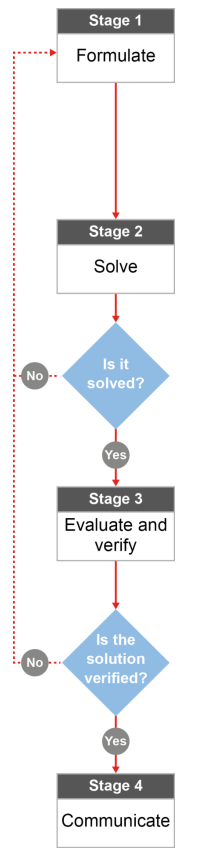 How important is height for the Townsville Fire players?Australian Curriculum Content Descriptors:Year 10Construct and interpret box plots and use them to compare data sets (ACMSP249)How important is the height of the Townsville Fire players when compared to other teams? Do you know if this highly successful team tends to be “taller” or “shorter” than other WNBL teams? Add your opinion here before you continue:________________________________________________________________________________________________________________________________________________________________________________  How would you go about figuring out if a team is “taller” or “shorter” than another team?  Would you include the heights of particularly tall or short players or would you leave them out of your analysis? Why? ________________________________________________________________________________________________________________________________________________________________________________Let’s start with some background info about the Townsville Fire and the heights of the current players.The JCU Townsville Fire are a professional female basketball competing in the Australian Women’s National Basketball League (WNBL). They are the only professional sporting team of any discipline in the northern half of Australia.The Townsville Fire was established for the 2001/2002 WNBL season by the Townsville Basketball Inc. but folded at the end of the 2010/2011 season. The team was reformed by the 2011/2012 season and made the Grand Finals in the 2012/2013 and 2013/2014 seasons. In 2014 Townsville Fire announced that James Cook University would be the principal partner for 3 years and the team would be known as the JCU Townsville Fire for this period.So who is on the team? In October 2017, these are the players and their heights.Table 1. 2017-2018 JCU Townsville Fire RosterLegend: C – Centre; PF – Power Forward; PG – Point guard; SF – Small Forward; SG – Shooting GuardWhat do you understand by the term data? What data is present in Table 1?____________________________________________________________________________________________________________________________________________________________________________________________________________________________________________________________________________________________________________________________________________________________To compare the heights of players across three teams, we could construct (1) a series of back-to-back histograms, (2) a series of back-to-back stem-and-leaf plots or (3) parallel boxplots. Which of these options would make it easiest to compare the centre and spread of players’ heights for three teams at once? Why? ___________________________________________________________________________________________________________________________________________________________________________________________________________________________________________________Below is data relating to two opposition teams of the Townville Fire. The “Sydney Uni Games” players were in first place on the Championship ladder at the time these statistics were captured and the “Canberra Capitals” were in last place. When you look at the raw scores below, what do you notice about the heights of the players in the high performing team versus the low performing team? Anything noticeable yet? __________________________________________________________________________________________________________________________________________________________________To analyse the data relating to player heights across more than two teams at once, you would have identified a set of parallel boxplots as the best option. Construct a box plot for the heights of the Townsville Fire, the Sydney Uni Games and the Canberra Capitals. Make sure that you think carefully about the scale you need to use first and set up your axis before you start sketching the boxplots. Lines are provided below for you to calculate your five number summaries.______________________________________________________________________________________________________________________________________________________________________________________________________________________________________________________________________________________________________________________________________________________________________________________________________________________________________________________________________________________________________________________________________________________________________________________________________________________________________________________________________________________________________________________________________________________________________________________________________________________________________________________________________________________________________________________________________________________________________________________________________________________________________________________________________________________________________________________________________________________________________________________________________________________________________________________________________________________________________________                                                                                           Graph title goes here (make it clear what data is being displayed)Compare the centre (i.e., the median) in the boxplot data for each team. What does that tell you about the height of the players in each team?   ____________________________________________________________________________________________________________________________________________________________________________________________________________________________________________________________________________________________________________________________________Compare the interquartile range and the overall range of the boxplot data for each team. What does that tell you about the height of the players in each team?   ____________________________________________________________________________________________________________________________________________________________________________________________________________________________________________________________________________________________________________________________________Look at which parts of the boxplot are more compressed and which parts are more spread out for each team. What does that tell you about the height of the players in each team?   ____________________________________________________________________________________________________________________________________________________________________________________________________________________________________________________________________________________________________________________________________How do your findings compare to your initial thoughts about height and performance for a basketball team? __________________________________________________________________________________________________________________________________________________________________Who would you say is the “tallest”, the “second tallest” and the “shortest” team, based on the boxplots?________________________________________________________________________________________________________________________________________________________________________________________________________________________________________________________________________To verify your choice, calculate the mean player height for each team (lines for working are provided below). Could you use any of these calculations to strengthen your argument in Question 10 or would that change your answer?          ________________________________________________________________________________________________________________________________________________________________________________________________________________________________________________________________________________________________________________________________________________________________________________________________________________________________________________________________________________________________________________________________________________________________________________________________________________________________________The Townsville Fire and Sydney Uni Games are well above the Canberra Capitals at this stage of the season. Based on your data analysis, would you say that height might be a significant factor for the Canberra Capitals’ poor season so far or not? Should they invest in some taller players for next season? Justify your response with what you found out from the boxplots and your mean calculations.________________________________________________________________________________________________________________________________________________________________________________________________________________________________________________________________________________________________________________________________________________________________________________________________________________________________________________________________________________________________________________________________________________________________________________________________________________________________________Sources for local information:https://en.wikipedia.org/wiki/Townsville_Fire https://en.wikipedia.org/wiki/2017%E2%80%9318_Townsville_Fire_season https://en.wikipedia.org/wiki/2017%E2%80%9318_Sydney_Uni_Flames_season https://en.wikipedia.org/wiki/2017%E2%80%9318_Canberra_Capitals_season PositionNumberNationalityNameHeight (m)SG1USAMINCY, Laurin1.83SG3AustGOODCHILD, Miela1.75PG6“DONNELLY, Mikhaela1.73SG7“ANDREWS, Haylee1.75C8“BATKOVIC, Suzy (Captain)1.94SF10“MURRAY, Mia1.84PF14“GARBIN, Darcee1.88C15“AOKUSO, Zitina1.92SF21“WHITTLE, Marena1.80PG22“WILSON, Kelly1.70PF23“GEORGE, Cayla1.93SG24USAWIESE, Sydney1.83PG32AustCOCKS, Micaela1.74Sydney Uni Games players     Sydney Uni Games players     Canberra Capitals players Canberra Capitals players NameHeight (m)NameHeight (m)Walmsley, Susannah1.70
Bass, Mistie1.93 Moffatt, Hayley1.76 Magbegor, Eziyoda1.93Tupaea, Tahlia1.75 Hurst, Natalie (C)1.63Hamson, Jennifer2.00 Bourne, Callie1.80McLean, Cassidy1.78 Gaze, Kate1.78 Wilson, Alex1.80 Jarry, Rachel1.85 Greaves, Shanae1.85 Wehrung, Abigail1.78 Ebzery, Katie-Rae1.78 Paalvast, Chevannah1.80 Boag, Carly1.88 Froling, Keely1.88Snell, Belinda (C)1.80 Scherf, Lauren1.96 McSpadden, Lara1.94 Rocci, Maddison1.67 Taylor, Asia1.85 Hooper, Jordan1.88 Graham, Sarah1.63 
Bass, Mistie1.93 Walmsley, Susannah1.70Magbegor, Eziyoda1.93 